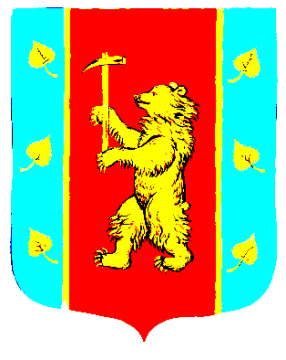 Администрация Кузнечнинского городского поселения Приозерского муниципального района Ленинградской областиП О С Т А Н О В Л Е Н И Е от « 04 » мая 2023 года  № 151 .           В соответствии с Указом Президента Российской Федерации от 07.05.2012 № 601 «Об основных направлениях совершенствования системы государственного управления»,  Федеральным законом от 27 июня 2010 года № 210-ФЗ «Об организации государственных и муниципальных услуг», Федеральным законом от 06.10.2003 № 131-ФЗ «Об общих принципах организации местного самоуправления в Российской Федерации», на основании Устава Кузнечнинского городского поселения Приозерского муниципального района Ленинградской области, администрация Кузнечнинского городского поселения Приозерского муниципального района Ленинградской области ПОСТАНОВЛЯЕТ:	1. Внести в Административный регламент по предоставлению муниципальной услуги «Выдача разрешения на использование земель или земельного участка, находящихся в муниципальной собственности (государственная собственность на которые не разграничена), без предоставления земельного участка и установления сервитута, публичного сервитута», утвержденный постановлением администрации от 07.03.2023 № 69, следующие изменения:           1.1. В приложении №1 к административному регламенту после слов «Кадастровый номер земельного участка» включить слова «в случае, если планируется использование всего земельного участка, или координаты характерных точек границ территории в случае, если планируется использование земель или части земельного участка».1.2. В Приложение № 2 к административному регламенту - исключить слова «Согласование осуществления рубок деревьев, кустарников, расположенных в границах земельного участка, части земельного участка или земель», «Сведения о досрочном прекращении действия разрешения со дня предоставления земельного участка физическому или юридическому лицу и сроки направления уполномоченным органом заявителю уведомления о предоставлении земельного участка таким лицам»,- в конце приложения вставить слова «Приложение: схема границ предполагаемых к использованию земель или части земельного участка на кадастровом плане территории для размещения объекта.».2. Опубликовать настоящее постановление на официальном сайте администрации  Кузнечнинского городского поселения Приозерского муниципального района  Ленинградской области www. kuznechnoe.lenobl.ru.3. Настоящее постановление вступает в силу после официального опубликования.4. Контроль за исполнением настоящего постановления оставляю за собой.Глава администрации                                                       Н.Н. СтанововаИсп. Давыдова Е.В.Разослано: дело-1; Давыдовой Е.В. -1О внесении изменений в административный регламент по предоставлению муниципальной услуги «Выдача разрешения на использование земель или земельного участка, находящихся в муниципальной собственности (государственная собственность на которые не разграничена), без предоставления земельного участка и установления сервитута, публичного сервитута», утвержденный постановлением администрации от 07.03.2023 № 69